NameJob Title

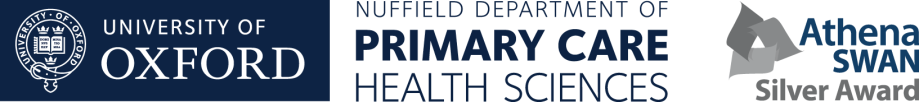 T: +44 (0)1865 XXXXXX E: firstname.surname@phc.ox.ac.uk www.phc.ox.ac.uk | @OxPrimaryCareNuffield Department of Primary Care Health Sciences, University of Oxford
Radcliffe Observatory Quarter, Woodstock Road, Oxford, OX2 6GGYou may wish to include details of your Unit, Centre or Institute, or your building address, e.g.:NameJob Title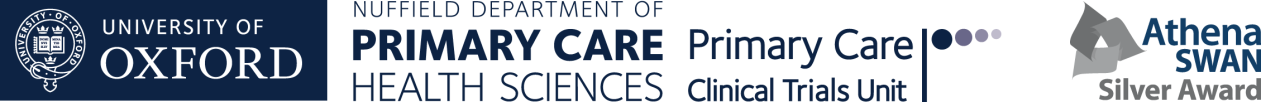 T: +44 (0)1865 XXXXXX E: firstname.surname@phc.ox.ac.uk www.phc.ox.ac.uk | @OxPrimaryCarePrimary Care Clinical Trials Unit
Nuffield Department of Primary Care Health Sciences, University of Oxford
Gibson Building 1st Floor, Radcliffe Observatory Quarter, Woodstock Road, Oxford, OX2 6GGHow to use in MS Outlook:FileOptionsMailSignaturesCopy the signature into the ‘Edit signature’ boxChange the details to include your Name, Job title and research group, telephone number, email. If you tweet professionally, you may also like to add your own twitter handle to the signature next to @OxPrimaryCareIt is encouraged to include your pronouns (he/him, she/her, they/them) and the phonetic pronunciation of your name e.g. ri-chard hawbz (See https://www.nameshouts.com) Feel free to add PA contact details.The bottom part of the signature below the address can be used for promotional items. You can use this space to include a clinical trial logo (must not be larger than the department logo, link to a particular publication or report, your blog or a promotional banner for a course you are teaching on. Mac usersCopy the text only into your signature editor in Mac Mail. Be sure to remake the hyperlinks, including twitter (points to www.twitter.com/oxprimarycare).The insert the image, download the associated logo file and save it to your computer. Find it and drag it into the signature editor, underneath your job title.Further instructions and guidance can be found here: https://www.ltnow.com/how-to-change-your-email-signature-in-office-365/ 